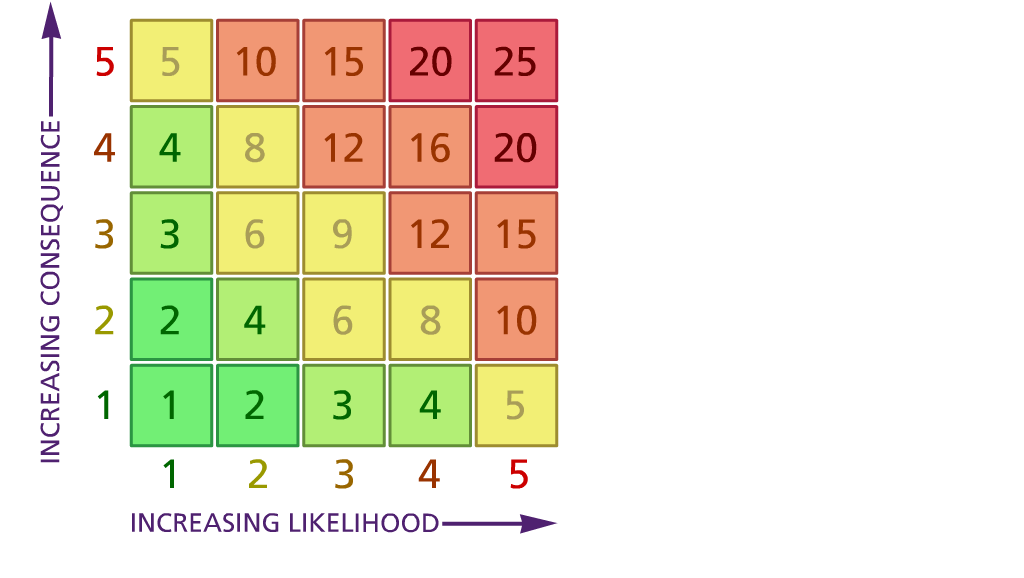 Likelihood:               Consequence:5 – Very likely         5 – Catastrophic4 – Likely                  4 – Major 3 – Fairly likely        3 – Moderate2 – Unlikely             2 – Minor1 – Very unlikely     1 – Insignificant(5) ACTION PLAN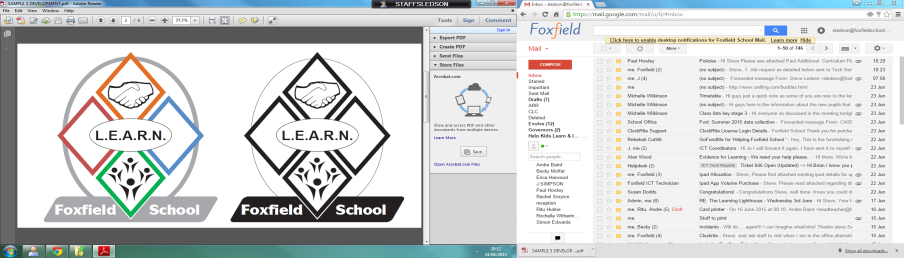 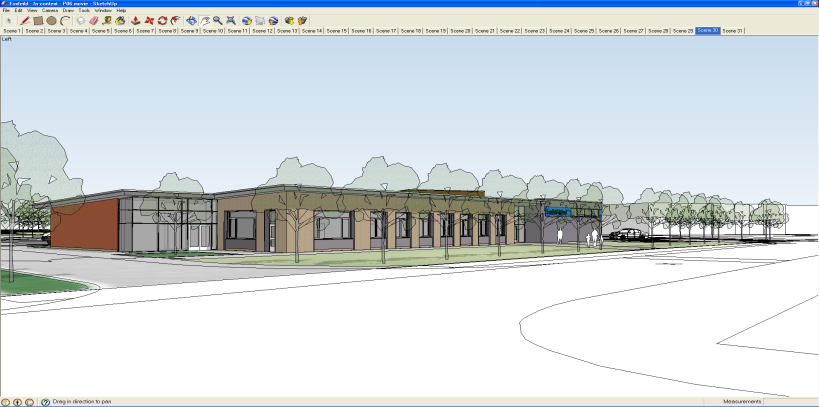          RISK ASSESSMENT         RECORDING FORMLocation or address        Foxfield School                        Date assessmentUndertaken: 21/01/2021Assessment undertaken by : Jeanne Fairbrother and Paul HowleyActivity or situation     Reopening school to all students Reviewdate  : As required          Signature: 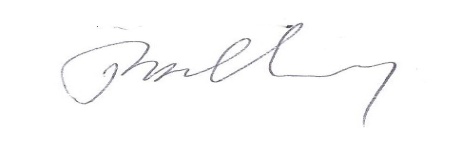 1) Hazard  2) Who can be harmed and how?  3) What controls exist to reduce the risk?  Have you followed the hierarchy of controls (eliminate, substitute etc.)Risk Score ConsequenceX Likelihood4) Any further action;This should be included in the action plan on overleafSchools open to all pupils – lack of social distancing for staff and pupilsStaff, pupils, parents, visitors increased risk of transmission of Coronavirus (COVID 19)School will remain open only for vulnerable children and the children of key workers.All other children will learn remotely until February half term.School have contacted parents to reinforce the National Lockdown message3 X 2 = 6Communication - to staff, parents, pupils, and all parties on site failure to communicate key messages to reduce risk of transmissionStaff, pupils, parents, visitors unaware of school policies and procedures increased risk of transmission of Coronavirus (COVID 19)School follows latest DfE, PHE & Gov.uk guidanceClear communication sent to parents and pupils with a link on the school website covering all aspects of how school will function during National Lockdown.Behaviour policy communicated to staff, parents & pupils Whole staff briefings held to cover all new arrangements each morning at 8.40am  School has shared with all staff the measures in place and involved staff in that process.RA 029 National Lockdown published to website shared with unions, LA, governors.3 X 2 = 6Failure of measures to prevent spread of Coronavirus (COVID 19) in schoolStaff, pupils, parents, visitors – failure of measures in place to reduce spread of Coronavirus (COVID 19)All control measures are adequately resourced, circulated to employees All training needs have been checked to ensure compliance.Regular monitoring and review of risk assessment and measures in place are effective and working as plannedRisk assessments will be reviewed appropriately considering any issues identified and changes in public health adviceRisk assessment revised and shared with staff3 X 2 = 6Failure to manage confirmed cases in school  Staff, pupils, parents, visitors – failure of measures to adequately contain spread of Coronavirus (COVID 19)School will take swift action when aware of someone who has attended school & tested positive for coronavirus COVID – 19Secondary schools should follow Mass asymptomatic testing for schools & colleges – contacts are of positive cases are tested.If the situation is not straightforward and school needs help in making an assessment of close contacts school will ring the DfE Helpline on 0800 046 8687 option 1  ((Wirral schools contact email Alison Simpson or Jane Harvey) who will get in touch with you as soon as possible.)Special schools must contact Alison Simpson or Jane Harvey (above)School understands close contact isanyone who lives in the same household as someone with COVID-19 symptoms or who has tested positive for COVID-19anyone who has had any of the following types of contact with someone who has tested positive for COVID-19 with a PCR test:face-to-face contact including being coughed on or having a face-to-face conversation within one metrebeen within one metre for one minute or longer without face-to-face contactsexual contactsbeen within 2 metres of someone for more than 15 minutes (either as a one-off contact, or added up together over one day)travelled in the same vehicle or a plane3 X 2 = 6Unaware of steps to take in the event of suspected or confirmed case in school  Staff, pupils, parents, visitors – failure of measures to adequately contain spread of Coronavirus (COVID 19)School will ensure understanding of management of a confirmed case and follow latest Wirral PHE guidance Section and the NHS test and trace processIf the situation is not straightforward and school needs help in making an assessment of close contacts school will ring the DfE Helpline on  0800 046 8687 option 1  ( Wirral schools contact email Alison Simpson (alisonsimpson@wirral.gov.uk ) or Jane Harvey (janeharvey2@wirral.gov.uk) who will get in touch with you as soon as possible.)School will ring DfE Helpline on 0800 046 8687 and selecting option 1 for advice on the action to take in response to a positive case. Special schools must contact Alison Simpson or Jane Harvey (above)If, following triage, further expert advice is required the adviser will escalate the school’s call to the PHE local health protection team.To help reduce the numbers of pupils who need to self-isolate & assist decisions as to who was physically close to the confirmed case.School Coronavirus (COVID-19) test kits will only be offered in the exceptional circumstance an individual becomes symptomatic and has barriers to accessing testing elsewhere. 3 X 2 = 6Mass asymptomatic testing: schools and colleges – failure to set up and run testing in school.Staff, pupils, parents, visitors increased risk of transmission of Coronavirus (COVID 19)Mass asymptomatic testing for schools & colleges - rapid mass testing of staff & pupils (whose parents wish it) is taking place on a Monday and WednesdaySee RA 042 LFD Mass Testing of Staff & students 3 X 2 = 6Failure to manage confirmed cases in school     Staff, pupils, parents, visitors – failure of measures to adequately contain spread of Coronavirus (COVID 19)School will take swift action when aware of someone who has attended school & tested positive for coronavirus COVID – 19Secondary schools should follow Mass asymptomatic testing for schools & colleges – contacts are of positive cases are tested.If the situation is not straightforward and school needs help in making an assessment of close contacts school will ring the DfE Helpline on 0800 046 8687 option 1  ((Wirral schools contact email Alison Simpson or Jane Harvey) who will get in touch with you as soon as possible.)Special schools must contact Alison Simpson or Jane Harvey (above)School understands close contact isdirect close contacts - face to face contact with an infected individual for any length of time, within 1 metre, including being coughed on, a face to face conversation, or unprotected physical contact (skin-to-skin) proximity contacts - extended close contact (within 1 to 2 metres for more than 15 minutes) with an infected individual •travelling in a small vehicle, like a car, with an infected person:3 X 2 = 6Use of NHS COVID 19 app – staff & pupils unaware of school procedures in placeStaff, pupils, parents, visitors – failure of measures to adequately contain spread of Coronavirus (COVID 19)Foxfield School is discouraging the use of this app at this stage as we favour carrying out testing on a weekly basis.0 x 0 = 0Infection control – risk of transmission of Coronavirus (COVID 19)Staff, pupils, parents, visitors – contracting Coronavirus (COVID 19)Prevention - Minimise contactSchool will ensure to minimise contact with individuals who are unwell by ensuring that those who have coronavirus (COVID-19) symptoms, or who have someone in their household who does, do not attend schoolPupils, staff and other adults advised clearly not to come into the school if they have coronavirus (COVID-19) symptoms, or have tested positive in the last 10 daysIf anyone in the school becomes unwell with a new, continuous cough or a high temperature, or has a loss of, or change in, their normal sense of taste or smell (anosmia), they will be  sent home and advised to follow ‘stay at home: guidance for households with possible or confirmed coronavirus (COVID-19) infection’, which sets out that they must self-isolate for at least 10 days  isolation period from the day they develop symptoms. and should arrange to have a test Prevention – hand & respiratory hygieneSufficient hand washing facilities are available and hand sanitiser is available across school.School will use hand driers or paper towels. School has built hand and respiratory hygiene into school culture and ensures that pupils Are encouraged to frequently wash their hands with soap and water for 20 seconds and dry thoroughly. Following the guidance on hand cleaningclean their hands:on arrival at the settingreturn from breakswhen they change roomsbefore and after eating, and after sneezing or coughingare encouraged not to touch their mouth, eyes, and nosepromote the ‘catch it, bin it, kill it’ approach.use a tissue or elbow to cough or sneeze and use lidded pedal bins for tissue waste (‘catch it, bin it, kill it’) If not a pedal bin regularly sanitise. all the frequently touched surfaces.provide disposable tissues in each classroom.provide each class with disinfectant, disposable gloves and paper towels in case someone coughs or sneezes onto surfaces.ensure that help is available for children and young people who have trouble cleaning their hands independently.pupils with complex needs who struggle to maintain as good respiratory hygiene as their peers, e.g. those who spit uncontrollably or use saliva as a sensory stimulant will have separate risk assessments in order to support these pupils and the staff working with themencourage young children to learn and practise these habits through games, songs, and repetition.ensure that lidded bins for tissues are emptied throughout the day.Adequate sanitiser ‘stations’ located across the site so that all pupils and staff can clean their hands regularly.Young pupils & those with complex needs are supervised when using of hand sanitiser. Wipes are available.Hand cream e.g. E45 is available and pupils are encouraged to use it Prevention - enhanced cleaning Enhanced cleaning schedule in place -more frequent cleaning of rooms and shared areas.Contact points and frequently touched surfaces are being cleaned more frequently.All shared equipment e.g. photocopier, guillotine, telephone will be cleaned before and after useSatisfactory cleaning regime in place to decontaminate equipment & toys.Classroom cleaning & disinfecting kits in place.Pupil engagement encouraged to wipe down own surfaces. equipment & toysToilets are cleaned regularly. Toilets on each corridor are allocated to that key stage only3 X 2 = 6Masks in school for staff pupils & visitors - secondary schools & FE Colleges-risk of transmission of Coronavirus (COVID 19)  Staff, pupils, parents, visitors - contracting Coronavirus (COVID 19)Masks are provided for all staff Parents and carers are  required to wear a face covering at school pick-up/drop-off points (certain individuals are exempt form wearing face coverings)Social distancing must still be followed at all times.Members of school staff who oversee drop-off and collection times will also be required to wear a face coveringStaff must wear masks when in the corridors and transitioning around the school.Face coverings must be worn correctly. Clear instructions are provided to staff, children and young people on how to put on, remove, store and dispose of face coverings , to avoid inadvertently increasing the risks of transmission.All wearers of face coverings reminded to clean hands before and after touching to remove or put them onFace coverings must be stored safely in sealable plastic bags between use. If a face covering becomes damp, it should not be worn, and the face covering should be replaced carefully. Remind staff, pupils & visitors to dispose of temporary face coverings in a covered bin or place reusable face coverings in a plastic bag they can take homeFace coverings will not generally be necessary in the classroom even where social distancing is not possible. The system of controls for minimising risk must be maintained:hand & respiratory hygiene keeping in small and consistent groups or bubbles, greater scope for physical distancing by staff within classrooms. Staff will wear face coverings when attending to pupils personal care and changingStaff will wear face coverings when there is a need for a prolonged period of RPI3 x 2 = 6Certain pupils will become upset by face masks and so won’t be required to wear them in their presence. Additionally many SEN pupils will not feel comfortable in masks and so wearing of masks for these pupils will be optionalSocial distancing across school – risk of transmission of Coronavirus (COVID 19)  Minimise contact between individualsStaff, pupils, parents, visitors - contracting Coronavirus (COVID19)School will do everything possible to minimise contacts and mixing to reduce the number of contacts between children and staff. This will be achieved bykeeping groups separate (in ‘bubbles’) andmaintaining distance between individuals.School will maintain consistent groups Steps are in place to limit interaction, sharing of rooms and social spaces between groups as much as possibleLarger groups will follow other controls like 2m social distancing and strict hand and respiratory hygiene to minimise transmission risks and to minimise the numbers of pupils and staff who may need to self-isolateSchool will keep a record of pupils and staff in each group, and any close contact that takes places between children and staff in different groupsReduce mixing within education or childcare setting by:Groups of pupils – ‘bubbles’Measures within the classroomStaff & pupils maintain up to 2 m social distancing Minimise time spent within 1 m of anyoneAvoid face to face contact with pupils stand up, above and behind themKeep 2 m from colleaguesUnderstand very young or special needs this is not possible All children encouraged to socially distance if possibleChildren who are old enough will be supported to maintain distance and not touch staff and their peers.Pupils sit side by side facing forwardTeachers stay at the front of the class where possibleAll furniture and equipment moved to ensure this seatingTeachers to try and maintain social distancing keep out of pupils’ sneeze/breathe/cough zone Each individual class is its own ‘bubble’Special schools Avoid face to face contact as much as possibleincreased hygiene protocols in place to reduce risk of transmissionWhere possible, staff will support older children & those with less complex needs to maintain distance and not touch staff and their peersWhere staff, children or young people cannot maintain distancing school will employ smaller class-sized groupsRooms have been adapted and excess furniture & equipment removed to support social distancing where possible. No more than 15 bodies to a room (in the most able classes, fewer in less able classes)Rooms or workshops will be adapted to support distancing where possible. This includes moving unnecessary furniture out of rooms to make more spaceTeachersTeachers and other staff will operate across different classes and year groups to facilitate the delivery of the school timetable. Where staff need to move between classes and year groups, they will try to keep 2m from pupils and other staff and employ good hygiene.Staff spaces are set up and used to help staff to distance from each other. Use of the staff room minimised to two people per tableMeasures elsewhereMovement around school is kept to a minimum Timetables adjusted to keep groups apart moving around school byNo large assemblies or gatherings involving more than one groupBreaks staggeredLunch breaks staggered pupils will clean their hands beforehand and will eat in their class basesGroups kept apart as much as possible and surfaces and tables cleaned between each group. Minimise touching of frequently touched surfaces and contact pointsRooms accessed directly from outside where possibleSignage reminding about 2m social distancing in placeSchool will maximise the use of outdoor space for exercise, breaks outdoor educationPupils will eat in their classrooms in their bubbles. Food will be delivered by lunchtime assistants and staffKitchens on site, will comply with the guidance for food businesses on coronavirus (COVID-19)3 X 2 = 6Shared resources - risk of transmission of Coronavirus (COVID 19)  Staff, pupils, parents, visitors - contracting Coronavirus (COVID 19)Staff & pupils have individual pens and equipment where possible. Equipment is not shared with other cohorts without cleaningShared classroom materials can be shared within the bubble and will be cleaned regularlyFrequently touched surfaces will be cleaned and disinfected more frequently. Each bubble has own cleaning kit - each class has disinfectant (SCREEN) and selection of disinfectant wipes, aprons, gloves, face shields and masksPupils and teachers can take books and other shared resources home, but unnecessary sharing is avoided.Shared resources between classes or bubbles, such as sports, art and science equipment will  be cleaned frequently and meticulously and always between use by different bubbles, or rotated to allow them to be left unused and out of reach for a period of 48 hours (72 hours for plastics)Pupils will limit the amount of equipment they bring into school each day to lunch boxes, hats, coats, books, stationery and mobile phones. Bags are allowed.No unnecessary sharing of resources between pupils. If this is required rules on hand cleaning, cleaning of the resources and rotation will apply to these resources3 X 2 = 6School workforce – reducing contact with all other adultsStaff, pupils, parents, visitors increased risk of transmission of Coronavirus (COVID 19)School will follow National Lockdown Stay at Home guidance where possible.Those staff not attending school will work from home. All staff attending school /setting follow the measures set out in this RA 029 School - National Lockdown to minimise the risks of transmission. School aims to reduce contact between all adults -Staffrooms – Social distancing  to be practiced and number of staff in staffroom at any one time to be kept to a maximum of 15 = 2 per table, 3 on window seats and 4 on larger sofa.Staff can also take lunches and breaks in the dining hall, meeting room, kitchen and in the allocated ‘work bubble rooms’Parents and carers are required to wear a face covering at school pick-up/drop-off points (certain individuals are exempt from wearing face coverings)Members of school staff who oversee drop-off and collection times will also be required to wear a face covering.Corridors – staff will wear masks outside of their classrooms.Parents advised that they cannot gather at entrance gates or doors, or enter the site (unless they have a pre-arranged appointment, which should be conducted safely)3 X 2 = 6Measures for arriving at and leaving school – risk of transmission of Coronavirus (COVID 19)Staff, pupils, parents, visitors - contracting Coronavirus (COVID 19)School has communicated specific start and finish times to parents and young people and the process for doing so, including protocols for minimising adult to adult contact (for example, which entrance to use)Parents advised that they cannot gather at entrance gates or doors, or enter the site (unless they have a pre-arranged appointment, which should be conducted safely)Parents advised that if their child needs to be accompanied to the education or childcare setting, only one parent should attendFace coverings - pupils who wear these to and from school have been instructed on safe use of face coverings. They must wash their hands on arrival, remove them, dispose of temporary face coverings in a covered bin or place reusable coverings in a plastic bag   they can take home, and wash their hands before going to class. See safe working in education, childcare and children’s social care  for  more advice.Schools, parents and young people following the government guidance on how to travel safely3 X 2 = 6Public transport to school – risk of transmission of Coronavirus (Covid 19)Staff, pupils, parents, visitors - contracting Coronavirus (COVID 19)Schools has encouraged parents, staff and pupils to walk or cycle to school if at all possible. Families using public transport advised to refer to the safer travel guidance for passengers.3 X 2 = 6Dedicated school transport, including statutory provision – risk of transmission of Coronavirus (COVID 19)Staff, pupils, parents, visitors - contracting Coronavirus (Covid 19)Parents reminded that their child or young person must not travel if they or anyone in their household has symptoms of coronavirus (COVID-19)Pupils on dedicated school services do not mix with the public on those journeys and groups tend to be consistent. However social distancing should be maximised within vehicles wherever it is possible, between individuals or ‘bubbles’Pupils are grouped together on transport, where possible to reflect the bubbles that are adopted within schoolEscorts and staff on busses maximise the ventilation of fresh air (from outside the vehicle) on dedicated school and college transport, particularly through opening windows and ceiling ventsFollow Transport provider risk assessment and rules for seating pupilsUse of hand sanitiser upon boarding and/or disembarkingAdditional cleaning of vehiclesOrganised queuing and boarding where possibleWhere appropriate the use of face coverings for children over the age of 11, if they are likely to come into very close contact with people outside of their group or who they do not normally meet3 X 2 = 6Shared resources - risk of transmission of Coronavirus (COVID 19)  Staff, pupils, parents, visitors - contracting Coronavirus (COVID 19)Staff & pupils have individual pens and equipment where possible and these are not shared.Equipment is not shared with other cohorts without cleaning.Classroom based resources, such as books and games, can be used and shared within the bubble or small, consistent group; these should be cleaned regularly, along with all frequently touched surfaces.Frequently touched surfaces will be cleaned and disinfected more frequently. Each bubble has own cleaning kit. Each class ‘bubble’ is responsible for cleaning their own area. Staff to clean ‘work bubble’ area after usePupils and teachers can take books and other shared resources home, but unnecessary sharing is avoided where this does not contribute to pupil education and development. These items subject to cleaning & rotation.Resources that are shared between groups or bubbles, such as sports or art equipment are cleaned frequently and always between groups or rotated to allow them to be left unused and out of reach for a period of 48 hours (72 hours for plastics) between use by different groups.Pupils will limit the amount of equipment they bring into school each day to lunch boxes, hats, coats, books, stationery, and mobile phones. Bags are allowed.No unnecessary sharing of resources between pupils. If this is required rules on hand cleaning, cleaning of the resources and rotation will apply.3 X 2 = 6Safeguarding – risk of breachStaff, pupils , parents, volunteers-  experience harm or abuse, e.g. emotional harm Schools has revised the child protection policy to reflect the return of more pupils. Schools follows statutory safeguarding guidance, keeping children safe in education and the coronavirus (COVID-19): safeguarding in schools, colleges and other providers guidance.3 X 2 = 6Pupil with an EHCP – risk of not following specialist guidance Pupils,  - injury or ill-healthExisting risk assessments have been reviewed for all pupils with an EHCP in association with parents/carers orRisk assessments will be carried out on pupils with an EHCP in association with parents/carers to identify what additional support is needed to make a successful return to full education. Parents have been contacted and will be involved in planning for their child’s return to their setting from September3 X 2 = 6Challenging behaviour – risk of verbal or physical assault, risk of transmission of Coronavirus (COVID 19)Staff, pupils, parents, visitors – physical or verbal abuse, injury or stressBehaviour policy updated and shared with staff, parents & pupilsPupils advised of consequences for poor behaviour and deliberately breaking the rules and how these will be enforced Staff expect that adverse experiences and/or lack of routines of regular attendance and classroom discipline may contribute to disengagement with education upon return to school, resulting in increased incidence of poor behaviour. [Pupils will be offered more sessions in Engine rooms, sensory diet and behavioural sessions when transitioning back into school]3 X 2 = 6Clinically vulnerable pupils - classed as clinically extremely vulnerable due to pre-existing medical conditionsPupils - contracting Coronavirus (COVID 19)Most young people originally identified as clinically extremely vulnerable no longer need to follow original shielding advice. Parents are advised to speak to the young person’ GP or specialist clinician if they have not already done so, to understand whether their child should still be classed as clinically extremely vulnerable.Those young people whose doctors have confirmed they are still clinically extremely vulnerable are advised not to attend childcare or nursery during the period this advice is in place.Young people who live with someone who is clinically extremely vulnerable, but who are not clinically extremely vulnerable themselves, should still attend education or childcare.Parents of a clinically extremely vulnerable young person have received a letter confirming this advice.3 X 2 = 6Clinically extremely vulnerableChildren at increased risk of contracting COVID 19Staff, pupils, parents, visitors increased risk of transmission of Coronavirus (COVID 19)Shielding advice is currently in place as we are in national lockdown, so all children still deemed clinically extremely vulnerable are advised not to attend school. Children who live with someone who is clinically extremely vulnerable, but who are not clinically extremely vulnerable themselves, should still attend education or childcare.Parents of clinically extremely vulnerable children will be receiving a letter shortly confirming this advice.3 X 2 = 6Clinically extremely vulnerableStaff at increased risk of contracting COVID 19Employees who have been identified as clinically extremely vulnerable.Staff, pupils, parents, visitors increased risk of transmission of Coronavirus (COVID 19)Staff and children who are clinically vulnerable or have underlying health conditions but are not clinically extremely vulnerable should continue to attend school where it is not possible to work from home.School will carry out a risk assessment on each member of staff identified as clinically vulnerable.Staff should stringently follow all measures in place in school for their safety See RA 029 National Lockdown latest versionStaff are reminded to continue to take care to socially distance from other adults including older children and adolescents. Staff who live with those who are clinically vulnerable or clinically extremely vulnerable can attend the workplace but should ensure they maintain good prevention practice in the workplace and home settings.3 X 2 = 6Clinically vulnerable staff and children at increased risk of contracting COVID 19Staff, pupils, parents, visitors increased risk of transmission of Coronavirus (COVID 19)Staff and children who are clinically vulnerable or have underlying health conditions but are not clinically extremely vulnerable should continue to attend school where it is not possible to work from home.School will carry out a risk assessment on each member of staff identified as clinically vulnerable.Staff should stringently follow all measures in place in school for their safety See RA 029 National Lockdown latest versionStaff are reminded to continue to take care to socially distance from other adults including older children and adolescents. Staff who live with those who are clinically vulnerable or clinically extremely vulnerable can attend the workplace but should ensure they maintain good prevention practice in the workplace and home settings.3 X 2 = 6Pregnant employees at increased risk of contracting COVID 19Pregnant women are considered ‘clinically vulnerable’ or in some cases ‘clinically extremely vulnerable’ to coronavirus (COVID-19) and therefore require special consideration as set out in the guidance for pregnant employees.NB this would apply for pregnant studentsStaff, pupils, parents, visitors increased risk of transmission of Coronavirus (COVID 19)School will carry out a risk assessment to follow the Management of Health and Safety at Work Regulations 1999 (MHSW). See RA 009 New & expectant mother v5 Jan 2021 risk assessment. As part of their risk assessment school will consider whether adapting duties and/or facilitating home working may be appropriate to mitigate risks.The risk assessment will support the employee to continue working  Women who are 28 weeks pregnant and beyond or are pregnant and have an underlying health condition that puts them at a greater risk of severe illness from COVID-19 at any gestation, should take a more precautionary approach.School will ensure pregnant staff are able to adhere to any active national guidance on social distancing and/or advice for pregnant women considered to be clinically extremely vulnerable. Pregnant women are not advised to be vaccinated against COVID-19.3 X 2 = 6Staff who may otherwise be at increased risk from coronavirus (COVID-19) including BAME staff & pupilsSome people with particular characteristics may be at comparatively increased risk from coronavirus (COVID-19). The reasons for the disparities are complex and there is ongoing research to understand and translate these findings for individuals in the future. Further information is available at https://www.gov.uk/government/publications/drivers-of-the-higher-covid-19-incidencemorbidity-and-mortality-among-minority-ethnic-groups-23-september-2020   Staff or pupils - contracting Coronavirus (COVID 19)Risk assessment have been carried out for staff in this category including BAME staff and pupils in your establishment.Where it is not possible to work from home, these staff can attend school as long as they follow all measures in place in school. See RA 029 Full opening of school latest editionSchool will try as far as practically possible to accommodate additional measures where appropriate.Staff or pupils who live with those who have comparatively increased risk from coronavirus (COVID-19) can attend the workplace where it is not possible to work from home.O.H. advice will be sought where appropriate. EAP & counselling will be offered where appropriate3 X 2 = 6Staff mental health - Anxiety and stress Employee’s with potential stress / anxiety caused by COVID-19 lockdownStaff – anxiety and stressEAP available for staff as required.Review individual staff /pupil risk assessments and monitor.Regular one-to ones with staff Reasonable adjustments if required.The Education Support Partnership provides a free helpline for school staff and targeted support for mental health and wellbeing.3 X 2 = 6Pupil mental health & wellbeing- pupils with potential stress / anxiety caused by COVID-19 lockdownPupil -anxiety, stress or low moodSee Wellbeing for Education Return programme.Health assured provided to support all staff (08000305182)New and/or expectant mothers –  deemed clinically vulnerable included in  Staying at home and away from others (social distancing) guidanceStaff - contracting Coronavirus (COVID 19)Pregnant women are in the ‘clinically vulnerable’ category and are advised to follow advice above for the ‘clinically vulnerable’, and measures which apply to all staff in school.Pregnant women should follow the latest government guidance on staying alert and safe (social distancing) and avoid anyone who has symptoms suggestive of coronavirus. IIf in third trimester (more than 28 weeks’ pregnant) advised to be  particularly attentive to social distancing.School follows the Royal College of Obstetrics and Gynaecology (RCOG) has published occupational health advice for employers and pregnant women. This includes advice for women from 28 weeks gestation or with underlying health conditions who may be at greater riskIndividual risk assessments will be carried out for this category of staff. See RA 09 (A) New & Expectant mother risk assessment Follow guidance from GP and mid-wife.Maintain high standards of hygieneInform line manager if circumstances changeRefer to this guidance- also for BAME expectant mothershttps://www.rcog.org.uk/en/guidelines-research-services/guidelines/coronavirus-pregnancy/covid-19-virus-infection-and-pregnancy/3 X 2 = 6Cleaning - risk of transmission of Coronavirus (COVID 19)Staff, pupils, parents, visitors everyone contracting Coronavirus (COVID 19)A cleaning schedule is in place that ensures cleaning is enhanced and includes more frequent cleaning of rooms that are used by different groups, frequently touched surfaces, food preparation areas &dining areas. All areas & surfaces are cleaned prior to reopening and if necessary, utilise pest control for insect infestations, particularly in the kitchen and/or food preparation areas.School follows PHE guidance on cleaning will mean increased cleaning of all hard surfaces - desks, tables, chairs and handrails more frequently throughout the day. Always WIPE/ MOP all surfaces including floors with detergent and warm water to remove virus off the surface and wash down the sinkDo not buff dry floors or dry wipe surfaces ALWAYS wet surfaces first then wipe down and wash cloths/dispose or when school is closed to pupils/staffEncourage pupils to clean – to teach them about safety.  Classrooms - cleaners can carry out regular, enhanced clean once daily as long as the above is adhered to .If suspected case of COVID 19 follow the COVID-19: cleaning of non-healthcare settings guidance   If cohorts change, consider cleaning between class changes.Toys, fabrics, soft furnishings will have to be washed or replaced more frequently Sanitiser stations located across siteRegular cleaning of toilets and supply of hand soapClean and disinfect regularly touched objects and hard surfaces more often than usual using your standard cleaning productsClean surfaces that children and young people are touching, such as toys, books, desks, chairs, doors, sinks, toilets, light switches, bannisters, more regularly than normalItems used for lessons in all subjects will have to be subject to wiping down. Eg iPads, laptops, mice, workstations, tools, toys, learning objects.Teach and encourage pupils to importance of cleaning such items. Consider monitors to wipe light switches and other hard surfaces in each class.3 X 2 = 6Contractors on site -risk of transmission of Coronavirus (COVID 19)Staff, pupils, parents, visitors everyone. contracting Coronavirus (COVID 19)Communication - explain to contractors your concerns and come up with workable solutionsVisitors are invited to ask for PPE when using the INVENTORY signing in systemRequest risk assessments form contractors which include their social distancing protocols.Zero tolerance with contractors found to be not following PHE social distancing guidelines.School’s site guidance on physical distancing and hygiene is explained to visitors on or before arrival.Where visits can happen outside of school hours, this will be arrangedA record is kept of all visitors.Assess the risks associated with managing contractors, visitors, catering staff and deliveries, as well as cleaning staff on site who may be working throughout the school and across different groups3 X 2 = 6Visitors to the setting increasing the risk of transmissionStaff, pupils, parents, visitors increased risk of transmission of Coronavirus (COVID 19)The setting will restrict all visits to the setting to those that are absolutely necessary. 3 x 2 = 6Face coverings – failure of visitors, staff to wear a face covering according to guidance Staff, pupils, parents, visitors increased risk of transmission of Coronavirus (COVID 19)Secondary schools year 7 and above,face coverings should be worn by adults and pupils (if possible) when moving around the premises, outside of classrooms, such as in corridors and communal areas where social distancing cannot easily be maintained.Some individuals are exempt from wearing face coverings and we expect adults and pupils to be sensitive to those needs.Face coverings should also be worn by pupils in year 7 and above when travelling on dedicated school transport to secondary school or college (Foxfield pupils are largely exempt from this).Pupils & Face coverings - pupils who wear these to and from school have been instructed on safe use of face coverings i.e. not to touch the front of their face covering during use or when removing it. They must wash their hands-on arrival, remove them, dispose of temporary face coverings in a covered bin or place reusable coverings in a plastic bag   they can take home, and wash their hands before going to class. See safe working in education, childcare and children’s social care  for  more advice.3 x 2 = 6Increased risk of COVID 19 new strain transmission during the current period when social distancing cannot be followed to the letter Staff, pupils, parents, visitors increased risk of transmission of Coronavirus (COVID 19)Where the social distancing guidelines cannot be followed in full, in relation to a particular activity, school will review to   consider whether that activity needs to continue for school to operate.If such activities have to occur school will take all the mitigating actions possible to reduce the risk of transmission between their staff.Staff reminded to increase the frequency of hand washing and surface cleaningTo keep the activity time as short as possibleusing screens or barriers to separate people from each otherusing back-to-back or side-to-side working (rather than face-to-face) whenever possiblereducing the number of people each person has contact with by using ‘fixed teams or partnering’ (so each person works with only a few others)3 X 2 = 6PPE requirements - risk of transmission of Coronavirus (COVID 19)Staff, pupils, parents, visitors - contracting Coronavirus (COVID 19)School has identified that most staff in school will not require PPE beyond what they would normally need for their work. PPE is required where:an individual, child or young person becomes ill with coronavirus (COVID-19) symptoms while at school, and only then if 2 metres cannot be maintained.contact within 2m PPE is available and staff will wear a mask, gloves and disposable apronwhere a child or young person has routine intimate care needs that involves the use of PPE, in which case the customary PPE should continue to be used. Risk assessments in place for pupils with complex needs.PPE is only needed in small number of cases where a child or young person already has routine intimate care needs that involves the use of PPE, in which case the same PPE should continue to be used.Hand washing with soap and hot water for 20 seconds minimumAll staff know how to put on & take off’ PPE. School has pupils requiring medical procedures which increase the risk of transmission through aerosols (tiny droplets) being transferred from the patient to the care giver. These are known as aerosol generating procedures (AGPs). Staff performing AGPs follow PHE’s personal protective equipment (PPE) guidance on aerosol generating procedures, and wear the correct PPE.Separate dynamic risk assessments have been carried out following specific  guidance in https://www.gov.uk/government/publications/safe-working-in-education-childcare-and-childrens-social-care/safe-working-in-education-childcare-and-childrens-social-care-settings-including-the-use-of-personal-protective-equipment-ppe#what-specific-steps-should-be-taken-to-care-for-children-with-complex-medical-needs-such-as-tracheostomiesUsed PPE and any disposable face coverings that staff, children, young people or other learners arrive wearing are placed in a refuse bag and disposed of as normal domestic waste unless the wearer has symptoms of coronavirus.3 X 2 = 6Eye Protection & Masks The need for a mask and eye protection should be assessed by the member of staff prior to the task being carried out and can be worn on a sessional basis.First aid – increased risk of transmission of COVID 19Staff, pupils, parents, visitors increased risk of transmission of Coronavirus (COVID 19)Staff will treat any casualty immediately.Where it is necessary for first aid provision to be administered in close proximity, those administering it will pay particular attention to sanitation measures immediately afterwards including washing handsAdequate numbers of first aiders on site in all categories:First aid boxes located across siteAll staff completed ‘PPE putting on & taking off’ training No additional PPE is needed because of coronavirus (COVID-19) for anyone who does not have coronavirus (COVID-19) symptoms.If not possible to keep 2m separation, the following PPE must be worn. Wash hands prior to donning:a fluid-repellent surgical maskdisposable glovesapron or other suitable coveringFirst aider will try to assist from 2m and minimise the time sharing a breathing zone with the casualty and direct them to do things for themselves where possibleEye protection e.g. face shield should be worn if there is risk of exposure to blood and bodily fluids or if availableAll staff completed ‘PPE putting on & taking off’ training. After delivering any first aidEnsure you safely discard disposable items and clean reusable ones thoroughlyWash your hands thoroughly with soap and water or an alcohol-based hand sanitiser as soon as possible.First aid provision with suspected symptoms of coronavirus: Where possible first aider will maintain 2m distance and assesses ability to assist a conscious casualty with minor ailments or illnesses at 2 m separation i.e. can casualty help themselves, run wound under water, apply plaster.CPR guidance:Before starting CPR, to minimise transmission risk, use a cloth or towel to cover the patient’s mouth and nose, while still permitting breathing to restart following successful resuscitationIf available, use:a fluid-repellent surgical maskdisposable gloveseye protectionapron or other suitable coveringOnly deliver CPR by chest compressions and use a defibrillator (if available) – don’t do rescue breaths (for CPR in paediatric settings see specific guidance from the Resuscitation Council UK)3 X 2 = 6Eye Protection & Masks The need for a mask and eye protection should be assessed by the member of staff prior to the task being carried out and can be worn on a sessional basis.Medical isolation room - risk of transmission of Coronavirus (COVID 19)Staff, pupils, parents, visitors - contracting Coronavirus (COVID 19)Parents meeting roomIf unable to isolate a child move them to an area 2m away from others.If a child is awaiting collection, they should be moved, if possible, to a room where they can be isolated behind a closed door, depending on the age and needs of the child, with appropriate adult supervision if required. Ideally, a window should be opened for ventilation. PPE stock is available to all staff should they need to escort pupils to this area. PPE must be worn by staff caring for the child while they await collection if 2 metres cannot be maintained i.e. such as for a very young child or a child with complex needsRemove all non-essential items in the Parents meeting room.Include one desk and one table.Child awaiting collection will be supervisedA toilet has been identified to be used if required whilst awaiting collection.If used this will cleaned and disinfected using standard cleaning products before being used by anyone else.Staff who have helped someone with symptoms and any pupils who have been in close contact do not need to go home to self-isolate unless they develop symptoms themselves (in which case, they should arrange a test) or if the symptomatic person subsequently tests positive (see below) or they have been requested to do so by NHS Test and Trace or the PHE advice service or PHE local health protection team if escalatedAfter any contact with someone who is unwell everyone will wash their hands thoroughly for 20 seconds with soap and running water or use hand sanitiser The area around will be cleaned with normal household disinfectant after they have left to reduce the risk of passing the infection on to other people. Following  COVID-19: cleaning of non-healthcare settings guidance2 X 2 = 4Remote Learning – risk to staff and pupils by abuse of systemsStaff, pupils, parents – experience harm or abuse, e.g. emotional harmRisks to staff and pupils from video conferencing have been risk assessed and shared with staff and parents. Consent is needed to access online meetings and rooms are password protectedOnline learning platforms are secure and password protected, with personal links sent to each parent. School follows Safeguarding and remote education during coronavirus (COVID-19), , as well as statutory guidance on online safety in Annex C of keeping children safe in education.See National Crime Agency at the following websites:https://www.ncsc.gov.uk/guidance/video-conferencing-services-using-them-securely 3 X 2 = 6Working at height - risk of falling from heightStaff, pupils, parents, visitors Site manager/ caretakers should have checked all ladders on site.If replacing items that have been used whilst the school has been partially open, think about working at height safely. Use a set of steps NOT a chair or table.Check all ladders and step ladders on site prior to use. Record in the site ladder register2 x 4 = 8Safe use of ladders toolbox talk available on websiteDisplay screen self-assessment – risk of injury due to adopting awkward postures for long periodsStaff, pupils, parents, visitors – risk of musculoskeletal injuries , RSI etc.Remind everyone to review their workstations after the long absence. Make sure set up correctly. Adjust chairs, monitor heights all to suit the individual. All staff should carry out the Display Screen Self-Assessment on return to school.If some staff are still home-working check with them that there are no issues with their set-up at home.2 X 2 = 4Lone working- risk of accident, injury or emergency Staff working from home – injury and ill-healthCarry out a risk assessment for staff who remain working from home following guidanceSee RA 028 Working from home Covid 19 3 X 2 = 6Working at height - risk of falling from heightStaff, pupils, parents, visitorsOnly staff trained to use ladders are allowed to use them.Site manager/ caretakers should have checked all ladders on site.If replacing items that have been used whilst the school has been partially open, think about working at height safely. Use a set of steps NOT a chair or table.Check all ladders and step ladders on site prior to use. Record in the site ladder register3 X 2 = 6Pupil with an EHCP – risk of not following specialist guidance. Pupils - injury or ill-healthExisting risk assessments have been reviewed for all pupils with an EHCP in association with parents/carers orRisk assessments will be carried out on pupils with an EHCP in association with parents/carers to identify what additional support is needed to make a successful return to full education. Parents have been contacted and will be involved in planning for their child’s return to their setting3 X 2 = 6Safeguarding – risk of breachStaff, pupils , parents, volunteers-  experience harm or abuse, e.g. emotional harmSchool has Safeguarding policy and staff are trained.School  follows statutory safeguarding guidance, keeping children safe in education and the coronavirus (COVID-19): safeguarding in schools, colleges and other providers guidance.3 X 2 = 6Kitchens - risk of transmission of Coronavirus (COVID 19)Staff, pupils, parents, visitors everyone - contracting Coronavirus (COVID 19)Clean and disinfect all areas and surfaces prior to reopening and if necessary, utilise pest control for insect infestations, particularly in the kitchen and/or food preparation areas.Deep clean the kitchen prior to reopening before food preparation resumesRecommission all catering equipment. Check servicing and PAT testing Kitchen follows: guidance for food businesses on coronavirus (COVID-19)2 X 2 = 4Fire – failure of systems and fire evacuation plansStaff, pupils, parents, visitors – serious injuries, burns, smoke inhalation The site-specific fire evacuation plan has been reviewed and shared with staff and third parties.Practice drill held within first week to ensure everyone knows their roles and responsibilities.Social distancing is followed on evacuation and at assembly point.The needs of staff/pupils who require assistance in an emergency and ensure has been considered and the resources are available to carry this out.The fire alarm and emergency lighting has been serviced in according to guidanceAlarm checked weeklyEnough staff know how to check the fire alarm and set and reset in an emergencyEmergency lighting tested monthlyAll fire safety features across the building are checked monthly by carrying out the F 03 Fire Marshal Inspection Checklist. Actions are remedied.3 X 2 = 6Legionella- failure of systems in place leading to outbreakStaff, pupils, parents, visitors – legionella symptoms , respiratory condition Records kept in water log book (HSL)Monthly water checks should have taken place 3 X 2 = 6Water tested regularly by HSLHS Checks - failure of equipment leading to accident or injuryStaff, pupils, parents, visitors everyone- injuries, cuts, falls, abrasionsAll staff carry out pre-use visual checks of their areas, playground, and equipment as formal checks may not take place.Caretaker carries out daily visual whole site checks2 X 2 = 4Equipment checked by Caloo and maintained in June 2020Equipment- failure of equipment leading to accident or injury Staff, pupils, parents, visitors - injuries, cuts, falls, abrasionsAll areas and equipment that have been taken out of use  are checkedTeachers have checked their own classrooms to ensure all is in good condition..Other pieces of equipment such as dining sets which have not been used have been inspected, checking smooth operation of opening and wheeling.2 x 2 = 4See Form F10 Checklist for classroomsManual handling – risk of staff injured by moving and handling heavy itemsStaff, pupils, parents, visitors – musculoskeletal injuries, back pain, strains, pulled musclesStaff have been reminded to avoid manual handling where possible and to take care when moving and handling equipment back to its normal areas/location 3 X 2 = 6Manual Handling Toolbox talk available on websiteSecurity – Opening and locking up procedures Staff, pupils, parents, visitors – physical or verbal abuseAdequate numbers of key holders familiar with how to open/lock up. Set and re-set the alarmSecure receptionKeys easily accessible to unlock school gates in the event of evacuation away from the premises. 2 X 2 = 4General servicing maintenance & statutory inspection - failure of equipment leading to loss of heatingStaff, pupils, parents, visitors- lack of heating , becoming unwell, cold All annual servicing, maintenance and any statutory checks must continue to ensure safety and compliance with legislation. e.g. HSL water checks, fire alarms, gas, intruder alarm, IT.2 X 2 = 4Medication – lack of training Staff, pupils, parents, visitors – accident in administration of medicines – pupil becoming unwell.Trained staff available to administer medicines and records maintained. Secure medicines storageInhalers and epipens available pupils in classrooms and for outdoor activities2 X 2 = 4Emergency planStaff, pupils, parents, visitors – unable to respond to an emergency on site -possible injuries, panic, stressReview the school emergency plan to cover Covid 19 issuesContingency plans for an outbreak are in placeShared with staff and relevant parties e.g. GovernorsRemote education plans are in place for individuals or groups of self-isolating pupils. See remote education support.2 X 2 = 4Third party users- e.g. Breakfast clubs/wraparound care, sports clubs – increased risk of transmission of Coronavirus (COVID 19)Staff, pupils, parents, visitors - contracting Coronavirus (COVID 19)School has considered all third parties onsite- clubs, sports activities-New risk assessments required from all parties detailing their actions for social distancing, hygiene and how they will carry out activitiesSchool measures and/or risk assessments have been shared with them Risk assess impact of third party on school.After-school provision, where possible, will restart from the start of the autumn term ,  (including public swimming groups – Puddleducks, Hayleys and Water Babies)support across year groups, where parents use multiple providerschildminders picking up/dropping off pupils.keeping children within their year groups or bubbles where possible. If it is not possible to maintain bubbles being used during the school day then small, consistent groups will be identified.advise parents to limit the number of different wraparound providers they access, as far as possible. Encourage parents who use childcare providers or out of school activities for their children, to seek assurance that the providers are carefully considering their own protective measures, and only use those providers that can demonstrate this. No contact sports 3 X 2 = 6Sports activities - risk of transmission of Coronavirus (COVID 19) whilst on visit.Staff, pupils, parents, visitors - contracting Coronavirus (COVID 19)Pupils kept in consistent groupsSports equipment thoroughly cleaned between each use by different individual groups Contact sports avoided.Outdoor sports prioritised where possible, and e.g. hall and Gym spaces used where it is not, to maximise distancing between pupils Fresh air ventilation will be maximised through either opening doors and windows or ventilation systemsThe areas will be cleaned between groups – surfaces wiped downPupil reminded about hand and respiratory hygieneIf school uses any external facilities it will risk assess this and use in line with government guidance for the use of and travel to and from, those facilitiesSchool will work with third party organisations for curricular and extra-curricular activities only if satisfied that this is safe to do so. Schools refers to the following advice:guidance on the phased return of sport and recreation  Sport England for grassroot sport Association for Physical Education  Youth Sport Trust3 X 2 = 6Music, dance and drama Increased risk of transmission from not following guidanceStaff, pupils, parents, visitors increased risk of transmission of Coronavirus (COVID 19)Singing, wind and brass instrument playing can be undertaken in line with the detailed guidance below. Specialist, elite provision in music, dance and drama can be undertaken and should also follow the latest DCMS guidance on the performing arts – see attached guidance belowSchools will do everything possible to minimise contacts and mixing. The overarching objective should be to reduce the number of contacts between pupils and students, and staff, including for rehearsal and performance.School has carried out a risk assessment for music activities in school.Playing instruments and singing in groups will take place outdoors wherever possible. If indoors, numbers will be limited in relation to the space.If indoors school will use a room with as much space as possible, for example, larger room e.g. rooms with high ceilings to enable dilution of aerosol transmission.If playing indoors, school limits the numbers to account for ventilation of the space and the ability to social distance. School will ensure good ventilationGroup sizes will be small, pupils positioned back-to-back or side-to-side and socially distanced. Not face-to-faceSinging, wind and brass playing will not take place in larger groups such as choirs and ensembles, or assemblies unless significant space, natural airflow (at least 10l/s/person for all present, including audiences)Instrument sharing avoided, Increased handwashing before and after handling equipment, especially if being used by more than one person.Instruments cleaned by the pupils playing them, where possible.Peripatetic teachers can attend school & are expected to comply with all school measures to reduce the risk of transmission including taking particular care to maintain 2m distance from other staff and pupilsPeripatetic teachers provide a risk assessment to schoolSee Bulletin: Music & Performing Arts v2 Dec 2020 in line with Local restriction tiers: what you need to know for specific guidance.3 X 2 = 6Performing Arts & performancesStaff, learners, parents, visitors - contracting Coronavirus (COVID 19)Grassroots music venues and entertainment venues must close.amateur choirs and orchestra, have ceased Indoor and outdoor performances with an audience will not take placeSchool may consider alternatives such as the use of live streaming and recording, subject to the usual safeguarding considerations and parental permission.3 x 2 = 6Remote Learning – risk to staff and pupils by abuse of systemsStaff, pupils, parents – experience harm or abuse, e.g. emotional harmSchool follows Safeguarding and remote education during coronavirus (COVID-19), , as well as statutory guidance on online safety in Annex C of keeping children safe in education.3 x 2 = 6Educational visits Staff, pupils, parents, visitors increased risk of transmission of CoronavirusSchool has cancelled all educational visits at this time0 x 0 = 0Out of school provision /Third party users- e.g. Breakfast clubs/wraparound care, sports clubs – increased risk of transmission of Coronavirus (COVID 19)Staff, pupils, parents, visitors - contracting Coronavirus (COVID 19)Not applicable, all cancelled0 x 0 = 0Public facing facilities - Increased risk of transmission from not following guidanceStaff, pupils, parents, visitors increased risk of transmission of Coronavirus (COVID 19)Public facing facilities that are used for the purposes of training, - the hair salon, restaurant and gym, are  no longer be open to members of the general public from 5 November in line with the closure of these businesses in the wider community3 x 2 = 6Swimming Pools, Gym and Playing fields no longer available for user groupsVentilation & air conditioning – lack of increases risk of transmission of Coronavirus (COVID 19)Staff, pupils and visitors lack of ventilation to disperse Coronavirus (COVID 19) - contracting Coronavirus (COVID 19)The school is kept well ventilated, via windows and exterior classroom doors being opened and fire exits at the end of corridors can be left ajar in order to increase the flow of airAdditionally every room has its own CO2 monitor which will draw in air from outside the building. Additionally this air is heated if the room temperature drops below a certain levelPoorly ventilated areasThere are no rooms with poorly ventilated area as mechanical ventilation takes place in every room. However, those rooms that have additional air conditioning are rooms where air conditioned air is drawn in from the corridors. The air conditioning in these rooms has been isolated (switched off) until it is deemed safe to re – commission these units.Mechanical ventilation systems – School can continue using most types of mechanical ventilation as normal and these are set to maximise fresh air and minimise recirculation.All mechanical systems are maintained in line with manufacturers’ instructionsNatural ventilation – By opening windows (in cooler weather windows will be opened just enough to provide constant background ventilation and opened fully during breaks, lesson changes for 5 minutes to purge the air in the space. School will try not to completely close windows and doors & keep vents open when the area is occupied as this can result in very low levels of ventilation.School will open internal doors to assist with creating a throughput of air (as long as they are not fire doors and where safe to do so)If necessary external opening doors may also be used (as long as they are not fire doors and where safe to do so)Further advice on this can be found in Health and Safety Executive guidance on air conditioning and ventilation during the coronavirus outbreak and CIBSE coronavirus (COVID-19) advice.School will balance the need for increased ventilation while maintaining a comfortable temperature, by :Opening high level windows in preference to low level to reduce draughts.Increasing the ventilation while spaces are unoccupied (e.g. between classes, during break and lunch, when a room is unused)Providing flexibility to allow additional, suitable indoor clothing. For more information see School uniformRearranging furniture where possible to avoid direct draftsHeating is used as necessary to ensure comfort levels are maintained particularly in occupied spaces.See for detailed information Chartered Institution of Building Services Engineers (CIBSE).2 X 2 = 4Playground equipment and activities -risk of transmission of Coronavirus (COVID 19)Staff, pupils, parents, visitors - contracting Coronavirus (COVID 19)Outdoor playground equipment & resources should be cleaned more frequently by cleaning high traffic touch points frequently. This could include cleaning regimes for:playground equipment for children, usually up to age 14, such as slides monkey bars and climbing framessemi enclosed playhouses or huts for small childrenenclosed crawl through ‘tunnels’ or tube slidesexercise bars and machine handles on outdoor gym equipmententry and exit points such as gatesseating areas such as benches and picnic tablesrefuse areas/binsOutdoor equipment is appropriately cleaned between groups of children and young people using it, and multiple groups do not use it simultaneously. Breakfast & After school clubs’ clean indoor & outdoor equipment between groups and after use.Prior to reinstating use of play equipment which has been put out of use.  Caretaker has carried out formal recorded inspection. An annual service and maintenance identified has been carried out prior to reinstatement.The playground and play equipment risk assessment has been reviewed– considering social distancing, cleaning & hygiene. See RA 027 PLAY EQUIPMENT v2It has been formally shared with all middays & staff supervising.  Site manager/caretaker has attended Routine Inspectors CourseSite manages/caretaker visually inspects play equipment dailySite manages/caretaker has reinstated weekly formal checks of play equipmentPupils reminded of playground rules Staff reminded must walk playground and carry out a pre use visual inspection of all play equipment, fences, benches, etc prior to every session.3 X 2 = 6Visitors to school- working across multiple ‘bubbles’ and schools e.g. speech and language therapists, OT’s social workers- risk of spread of infection between ‘bubbles’ and schools.Staff, pupils, visitors, members of the public by increased risk of catching COVID 19from visitor entering existing bubble and cross-contamination of ‘bubbles’Visitors are warned not to enter school if they are displaying any symptoms of coronavirus and to follow the COVID-19: guidance for households with possible coronavirus (COVID-19) infection)Visitors made aware of all measures in place in school to reduce risk of spread of virus.Visitors told wash hands on arriving or use hand sanitiser located at entrance. Visitors will be required to use sanitiser before and after each different pupil session.School will continue to engage supply & temporary staff during National Lockdown (where necessary). Supply teachers, peripatetic teachers and/or other temporary staff can move between schools but must comply with school’s measures for minimising risk School will ensure that all temporary staff have access to the information on the safety arrangements in place, and ensure that this is provided as soon as possible after the booking is confirmed.Visitor has own PPE or PPE will be provided for each session.2m social distancing rules in place PPE to be worn if 2 m social distancing cannot be maintained then visitor must wear a face covering/mask Room has ventilation – windows and door open whilst the room is occupied.Sanitiser in roomTissues in room and lidded bin emptied after each session.Disinfecting kit in room – insert local details e.g. trigger bottle of disinfectant, cloths, wipesAll hard surfaces wiped down before and after each separate appointment /meeting with pupils.3 X 2 = 6Recruitment – risk of transmission of Coronavirus (COVID 19)Staff, pupils, parents, visitors increased risk of transmission of CoronavirusSchool will continue to recruit as usual bearing in mind the need to limit visitors to the siteWherever possible, school will consider a flexible approach to interviews, with alternative options to face-to-face interviews offered where possible, such as using video conferencing.Where face-to-face meetings are arranged, school will make clear to candidates that they must adhere to the ‘system of controls’ that are in place. School will send out details in advance of the controls that will be in place and the requirement face coverings for candidates where social distancing cannot be safely managedSchool will write a risk assessment for any recruitment activities3 X 2 = 6Pupils routinely attending more than one setting - risk of transmission of Coronavirus (COVID 19)Staff, pupils, parents, visitors- contracting Coronavirus (COVID 19)A risk assessment will be carried out with other setting to ensure all controls are in place.3 X 2 = 6Lettings - increased risk of contracting COVID 19Staff, pupils, parents, visitors increased risk of transmission of Coronavirus (COVID 19)No lettings will commence until lockdown is over and it is deemed safe0 x 0 = 0  Risk Rating                                         Action Required      17 - 25Unacceptable – stop activity and make immediate improvements     10 – 16Tolerable – but look to improve within specified timescale       5 – 9Adequate – but look to improve at review       1 – 4  Acceptable – no further action but ensure controls are maintainedAction required:Responsible personCompletion dateAll control measures are in handHealth and Safety Officer21//01/2021Action plan agreed with (signature)				     Date  21/01/2021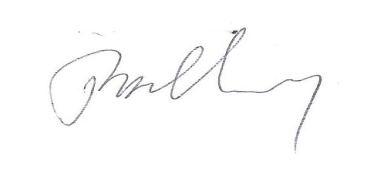 